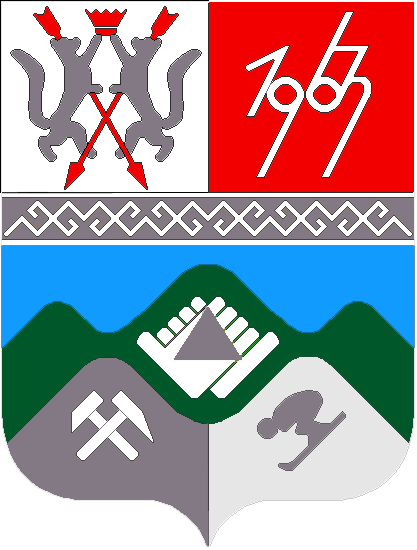 КЕМЕРОВСКАЯ ОБЛАСТЬ-КУЗБАССТАШТАГОЛЬСКИЙ МУНИЦИПАЛЬНЫЙ РАЙОНАДМИНИСТРАЦИЯ  ТАШТАГОЛЬСКОГО МУНИЦИПАЛЬНОГО РАЙОНАПОСТАНОВЛЕНИЕот «29» июля  2020г. №  830-пОб отмене постановления администрации Таштагольского муниципального района от 27.09.2020 №1258-п «Об утверждении Положения о межведомственном взаимодействии по обеспечению помещениями детей-сирот и детей, оставшихся без попечения родителей, лиц из числа детей-сирот и детей, оставшихся без попечения родителей на территории Таштагольского муниципального района» 	На основании протеста прокурора г. Таштагола от 20.07.2020 №21-2020, руководствуясь Уставом муниципального образования «Таштагольский муниципальный район», администрация Таштагольского муниципального района постановляет:         1. Постановление администрации Таштагольского муниципального района от 27.09.2020 №1258-п «Об утверждении Положения о межведомственном взаимодействии по обеспечению помещениями детей-сирот и детей, оставшихся без попечения родителей, лиц из числа детей-сирот и детей, оставшихся без попечения родителей на территории Таштагольского муниципального района» отменить.        2. Пресс-секретарю Главы Таштагольского муниципального района (Кустова М.Л.) настоящее постановление разместить на официальном сайте администрации Таштагольского муниципального района в информационно-телекоммуникационнной сети «Интернет».        3. Контроль за исполнением постановления возложить на заместителя Главы Таштагольского муниципального района Д.О. Колмогорова.        4. Постановление вступает в силу с момента подписания.Глава Таштагольского муниципального района                                                                  В.Н. Макута 